Отчет по результатам реализации проекта                                          “Тайм аут в особом родительстве”Краткое описание содержания деятельности по проекту за отчетный периодОписание проведенных мероприятий и их результатов: проведение информационной встречи для родителей, выявление семей-участников по устному заявлению, согласование графика взаимодействия команды проекта и семей-участников, непосредственное оказание услуги в виде присмотра за ребенком.Наличие отклонений от плана/календаря проекта и их причины: даты начала и завершения проекта соответствуют заявленным. Как осуществлялось информационное сопровождение проекта: Инстаграм и Фейсбук.  Приложите ссылки на информационные материалы о проекте:https://www.facebook.com/100006075195023/posts/2815780555301090/?d=nhttps://www.instagram.com/p/CH9WqWCJc6l/?igshid=r3xsttv8ferchttps://www.facebook.com/permalink.php?story_fbid=427246868483915&id=100035958156694Описание степени достижения результатов проектаВ какой степени достигнуты результаты проекта и мероприятий проекта? Количественные результаты:Качественные результаты: реализация проекта показала высокую востребованность у родителей детей с инвалидностью данной услуги; отзывы родителей носили положительный характер; принято решение тиражировать данный проект и готовить заявки с целью получения финансирования для реализации данного проекта в наибольшем количественном результате. Наличие незапланированных результатов проекта:отсуствуютПриложите 5 наиболее интересных и качественных (Не постановочных!!!) фотографий с мероприятий проекта.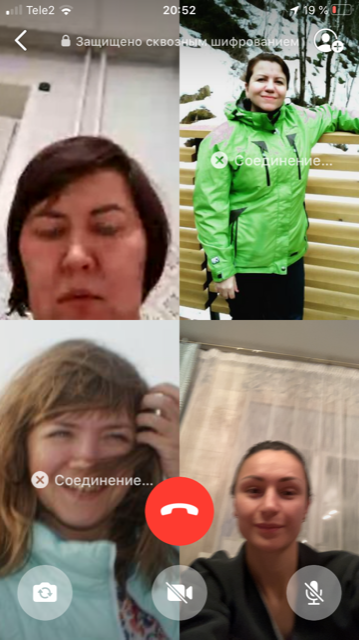 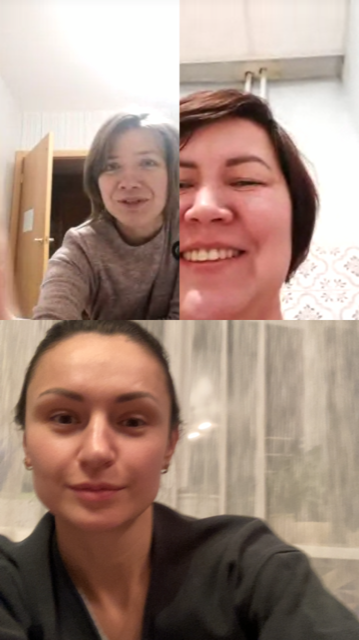 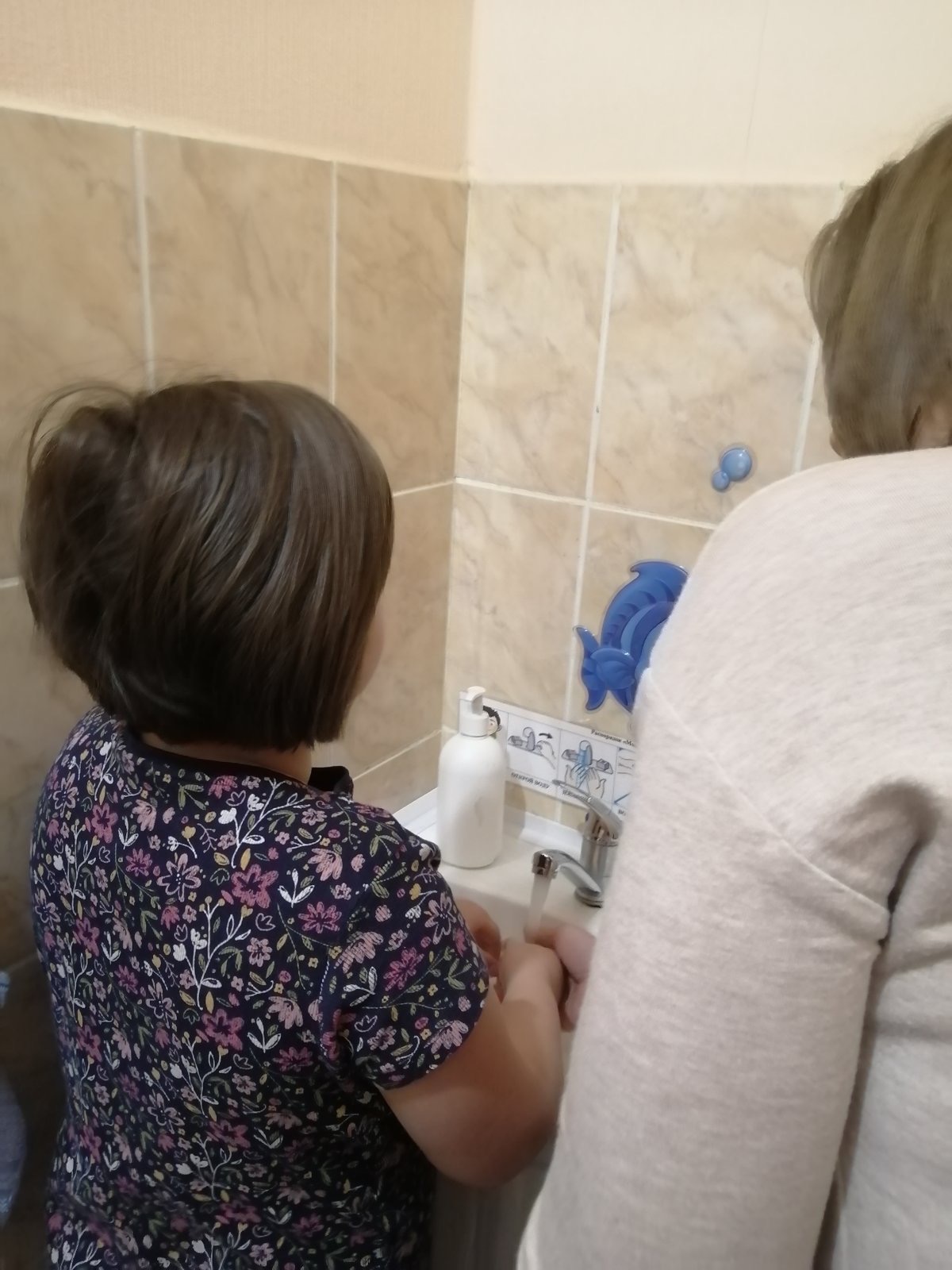 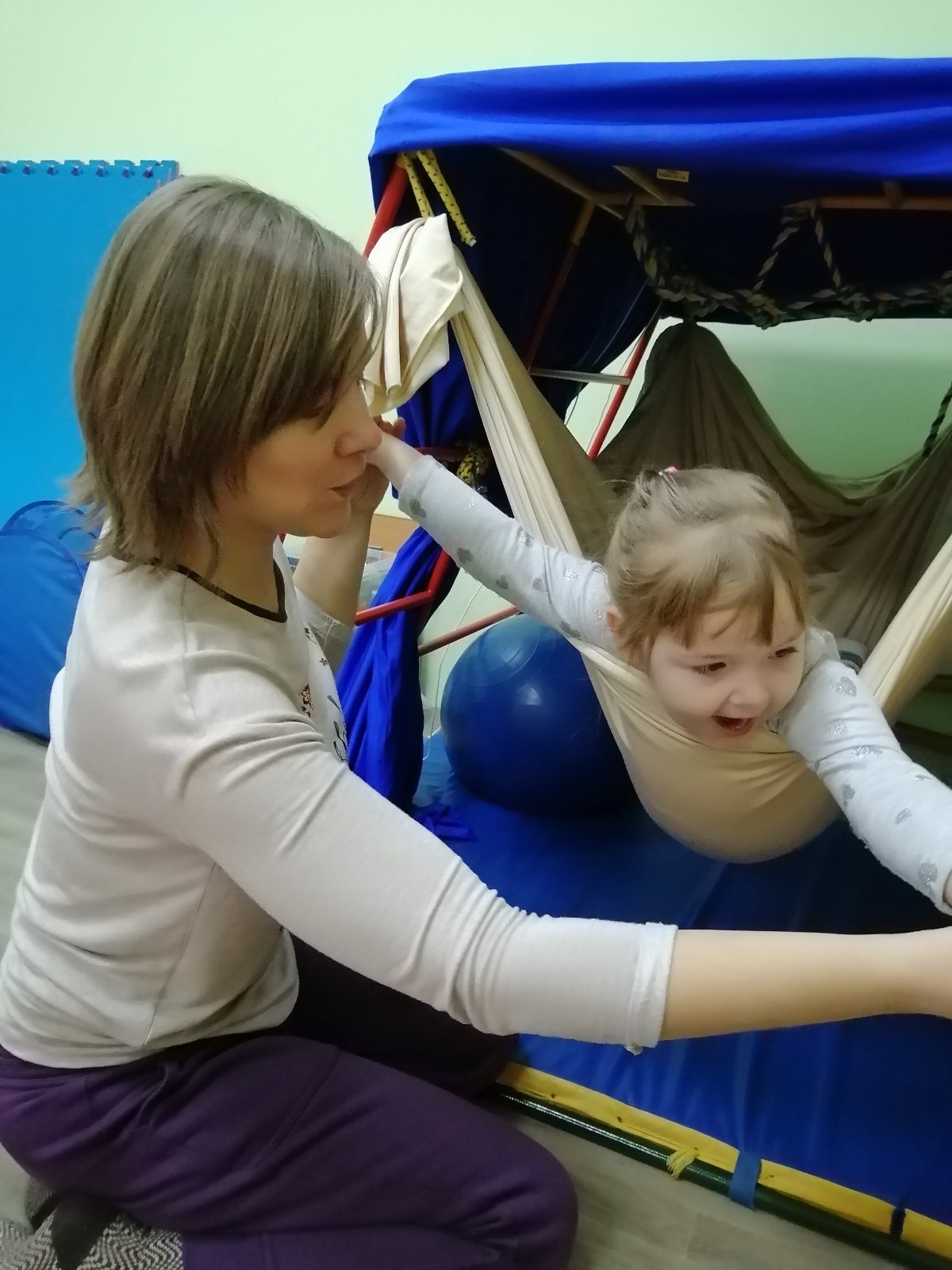 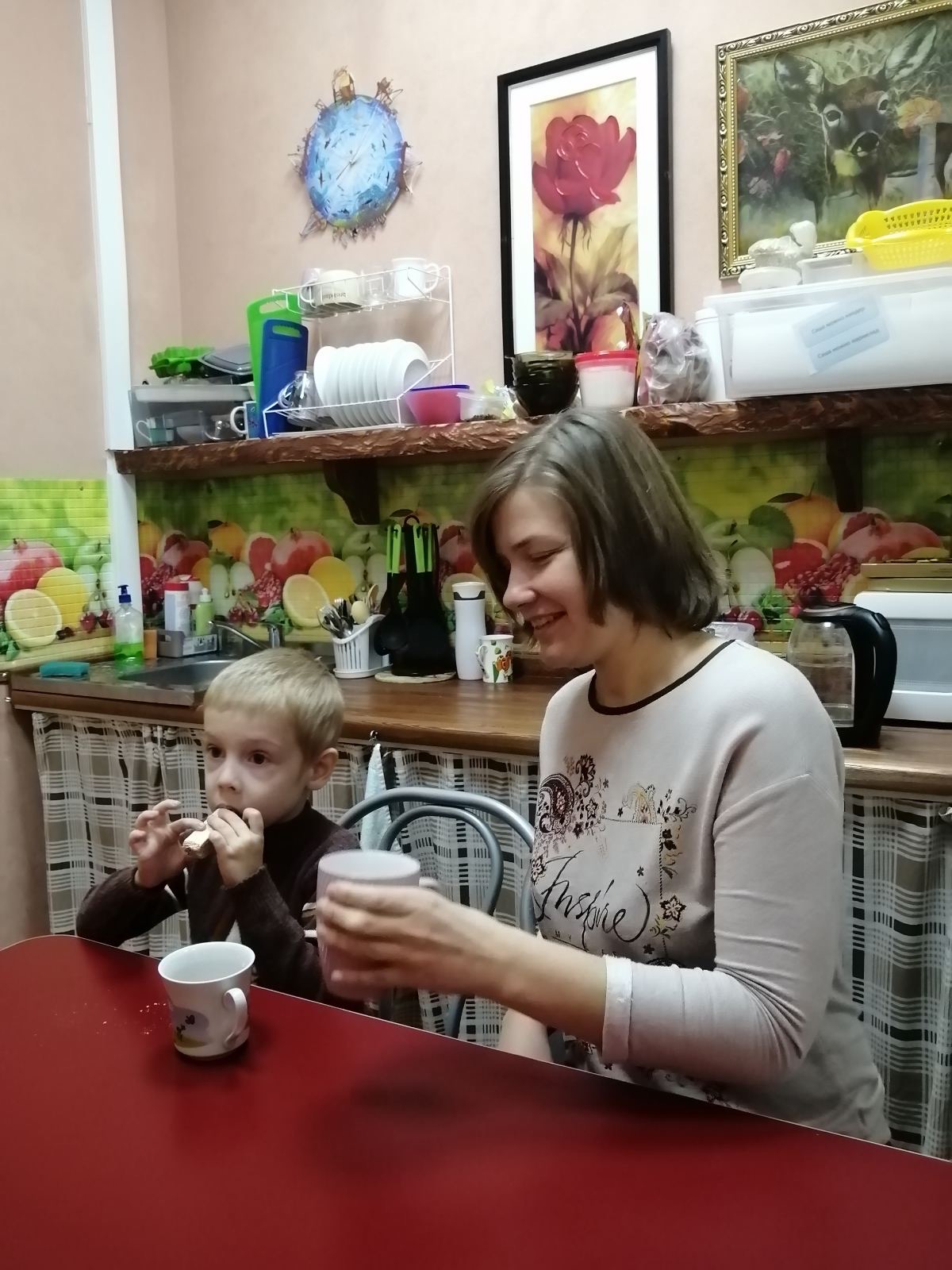 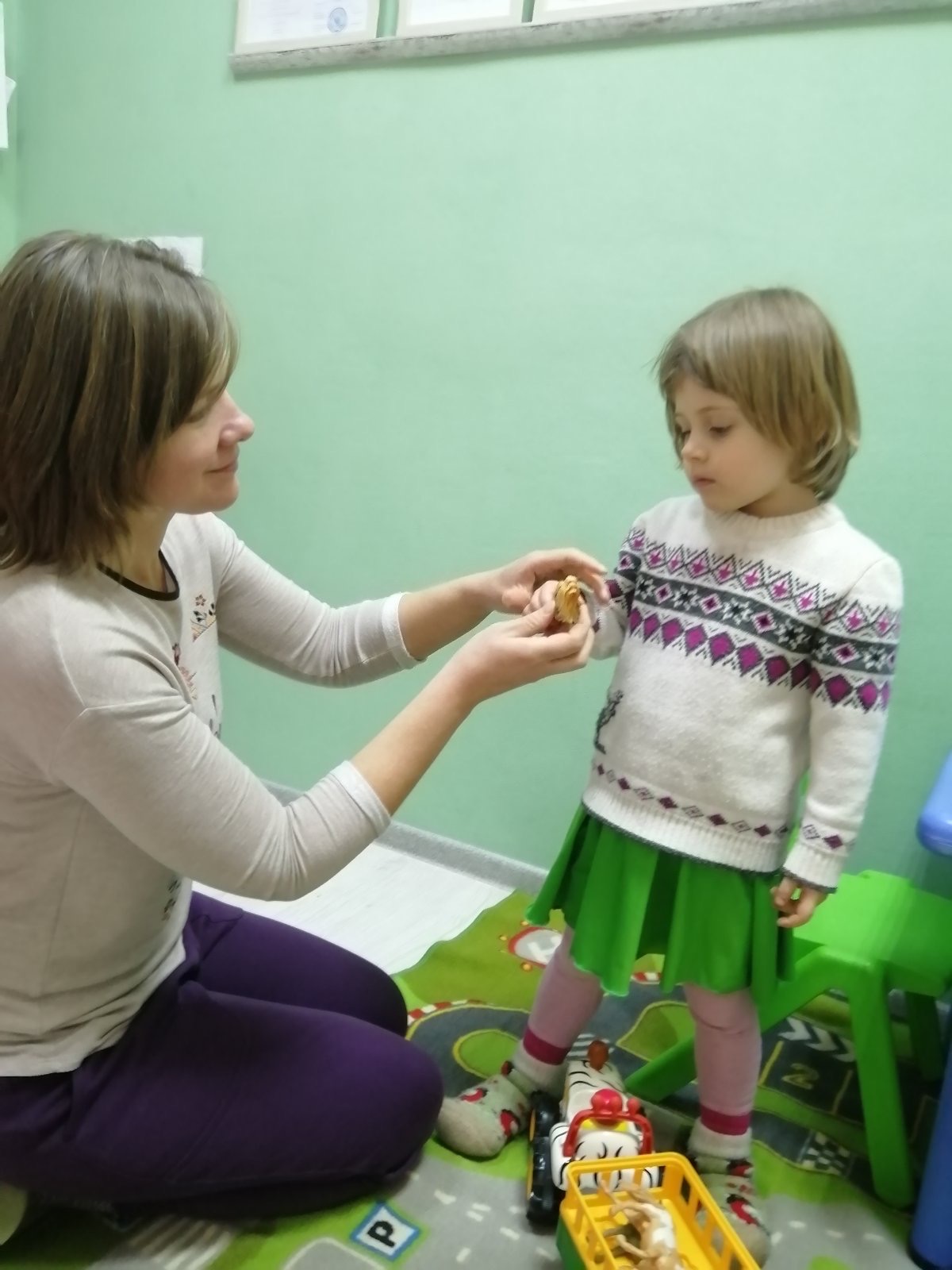 Дата 								Подпись руководителя проектаИсполнитель проекта (название организации или инициативной группы)Красноярская региональная общественная организация «Общество содействия семьям с детьми-инвалидами, страдающими расстройствами аутистического спектра «Свет надежды» Руководитель проектаСкрипникова Ирина ПетровнаСостав команды проектаСкрипникова Ирина Петровна, Ханьжина Александра Михайловна  Будкевич АнастасияСрок  реализации проекта (с такого-то по такое-то)02.11.2020 - 10.01.2021Перечень результатовПланФактРезультат 13 семьи3 семьиРезультат 23 публикации3 публикациирезультат 3 1 групповая консультация1 групповая онлайн-консультация 